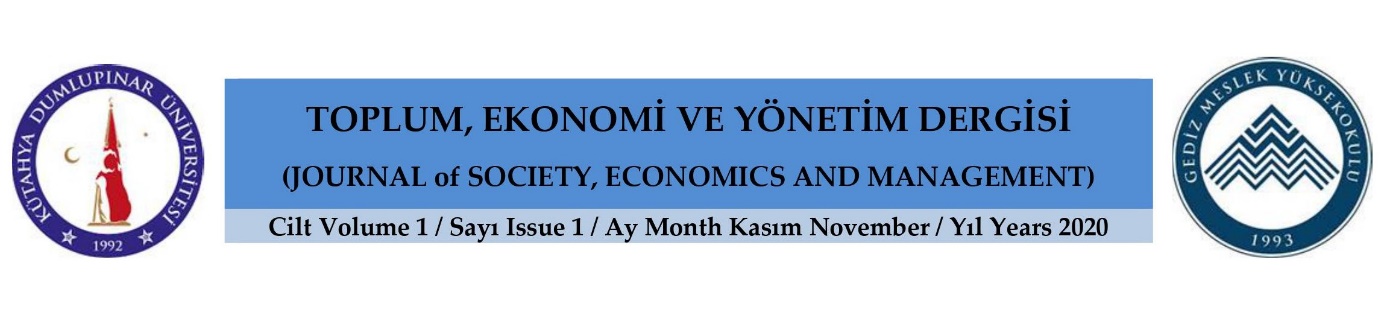 MAKALE BAŞLIĞI (14 Punto Kalın Yazı, Ortalı) TürkçeYazar Ad Soyad (12 Punto Kalın Yazı, Ortalı)Yazar Ad Soyad (12 Punto Kalın Yazı, Ortalı)ARTICLE TITLE (14 Punto Kalın Yazı, Orta) İngilizceGİRİŞ (12 punto, kalın ve sola yaslı)Paragraf başları 1,25 cm içeriden, 11 punto, İki yana yaslı, Paragraflar arası 6 nk boşluk. Tek satır aralığı. Paragraf başları 1,25 cm içeriden, 11 punto, İki yana yaslı, Paragraflar arası 6 nk boşluk. Tek satır aralığı. Paragraf başları 1,25 cm içeriden, 11 punto, İki yana yaslı, Paragraflar arası 6 nk boşluk. Tek satır aralığı. Paragraf başları 1,25 cm içeriden, 11 punto, İki yana yaslı, Paragraflar arası 6 nk boşluk. Tek satır aralığı. Paragraf başları 1,25 cm içeriden, 11 punto, İki yana yaslı, Paragraflar arası 6 nk boşluk. Tek satır aralığı. Paragraf başları 1,25 cm içeriden, 11 punto, İki yana yaslı, Paragraflar arası 6 nk boşluk. Tek satır aralığı. Paragraf başları 1,25 cm içeriden, 11 punto, İki yana yaslı, Paragraflar arası 6 nk boşluk. Tek satır aralığı. Paragraf başları 1,25 cm içeriden, 11 punto, İki yana yaslı, Paragraflar arası 6 nk boşluk. Tek satır aralığı. Paragraf başları 1,25 cm içeriden, 11 punto, İki yana yaslı, Paragraflar arası 6 nk boşluk. Paragraf başları 1,25 cm içeriden, 11 punto, İki yana yaslı, Paragraflar arası 6 nk boşluk. Tek satır aralığı. Paragraf başları 1,25 cm içeriden, 11 punto, İki yana yaslı, Paragraflar arası 6 nk boşluk. Tek satır aralığı.  Paragraf başları 1,25 cm içeriden, 11 punto, İki yana yaslı, Paragraflar arası 6 nk boşluk.  Tek satır aralığı. Paragraf başları 1,25 cm içeriden, 11 punto, İki yana yaslı, Paragraflar arası 6 nk boşluk. Tek satır aralığı. Paragraf başları 1,25 cm içeriden, 11 punto, İki yana yaslı, Paragraflar arası 6 nk boşluk. Tek satır aralığı. Paragraf başları 1,25 cm içeriden, 11 punto, İki yana yaslı, Paragraflar arası 6 nk boşluk. Tek satır aralığı.1. Birinci Düzey Başlık (12 punto, kalın ve sola yaslı)Paragraf başları 1,25 cm içeriden, 11 punto, İki yana yaslı, Paragraflar arası 6 nk boşluk. Tek satır aralığı. Paragraf başları 1,25 cm içeriden, 11 punto, İki yana yaslı, Paragraflar arası 6 nk boşluk. Tek satır aralığı. Paragraf başları 1,25 cm içeriden, 11 punto, İki yana yaslı, Paragraflar arası 6 nk boşluk. Tek satır aralığı. Paragraf başları 1,25 cm içeriden, 11 punto, İki yana yaslı, Paragraflar arası 6 nk boşluk. Tek satır aralığı. Paragraf başları 1,25 cm içeriden, 11 punto, İki yana yaslı, Paragraflar arası 6 nk boşluk. Tek satır aralığı. Paragraf başları 1,25 cm içeriden, 11 punto, İki yana yaslı, Paragraflar arası 6 nk boşluk. Tek satır aralığı. Paragraf başları 1,25 cm içeriden, 11 punto, İki yana yaslı, Paragraflar arası 6 nk boşluk. Tek satır aralığı. Paragraf başları 1,25 cm içeriden, 11 punto, İki yana yaslı, Paragraflar arası 6 nk boşluk. Tek satır aralığı. Paragraf başları 1,25 cm içeriden, 11 punto, İki yana yaslı, Paragraflar arası 6 nk boşluk. Paragraf başları 1,25 cm içeriden, 11 punto, İki yana yaslı, Paragraflar arası 6 nk boşluk. Tek satır aralığı. Paragraf başları 1,25 cm içeriden, 11 punto, İki yana yaslı, Paragraflar arası 6 nk boşluk. Tek satır aralığı.  Paragraf başları 1,25 cm içeriden, 11 punto, İki yana yaslı, Paragraflar arası 6 nk boşluk.  Tek satır aralığı. Paragraf başları 1,25 cm içeriden, 11 punto, İki yana yaslı, Paragraflar arası 6 nk boşluk. Tek satır aralığı. Paragraf başları 1,25 cm içeriden, 11 punto, İki yana yaslı, Paragraflar arası 6 nk boşluk. Tek satır aralığı. Paragraf başları 1,25 cm içeriden, 11 punto, İki yana yaslı, Paragraflar arası 6 nk boşluk. Tek satır aralığı.1.1. İkinci Düzey Başlık (12 punto, kalın ve sola yaslı)Paragraf başları 1,25 cm içeriden, 11 punto, İki yana yaslı, Paragraflar arası 6 nk boşluk. Tek satır aralığı. Paragraf başları 1,25 cm içeriden, 11 punto, İki yana yaslı, Paragraflar arası 6 nk boşluk. Tek satır aralığı. Paragraf başları 1,25 cm içeriden, 11 punto, İki yana yaslı, Paragraflar arası 6 nk boşluk. Tek satır aralığı. Paragraf başları 1,25 cm içeriden, 11 punto, İki yana yaslı, Paragraflar arası 6 nk boşluk. Tek satır aralığı. Paragraf başları 1,25 cm içeriden, 11 punto, İki yana yaslı, Paragraflar arası 6 nk boşluk. Tek satır aralığı. Paragraf başları 1,25 cm içeriden, 11 punto, İki yana yaslı, Paragraflar arası 6 nk boşluk. Tek satır aralığı. Paragraf başları 1,25 cm içeriden, 11 punto, İki yana yaslı, Paragraflar arası 6 nk boşluk. Tek satır aralığı. Paragraf başları 1,25 cm içeriden, 11 punto, İki yana yaslı, Paragraflar arası 6 nk boşluk. Tek satır aralığı. Paragraf başları 1,25 cm içeriden, 11 punto, İki yana yaslı, Paragraflar arası 6 nk boşluk. Paragraf başları 1,25 cm içeriden, 11 punto, İki yana yaslı, Paragraflar arası 6 nk boşluk. Tek satır aralığı. Paragraf başları 1,25 cm içeriden, 11 punto, İki yana yaslı, Paragraflar arası 6 nk boşluk. Tek satır aralığı.  Paragraf başları 1,25 cm içeriden, 11 punto, İki yana yaslı, Paragraflar arası 6 nk boşluk.  Tek satır aralığı. Paragraf başları 1,25 cm içeriden, 11 punto, İki yana yaslı, Paragraflar arası 6 nk boşluk. Tek satır aralığı. Paragraf başları 1,25 cm içeriden, 11 punto, İki yana yaslı, Paragraflar arası 6 nk boşluk. Tek satır aralığı. Paragraf başları 1,25 cm içeriden, 11 punto, İki yana yaslı, Paragraflar arası 6 nk boşluk. Tek satır aralığı.Şekil 1. (Tablo başlıkları ve metin 10 punto, tablo ve numarası koyu)Kaynak (10 punto ve italik)1.1.1. Üçüncü Düzey BaşlıkParagraf başları 1,25 cm içeriden, 11 punto, İki yana yaslı, Paragraflar arası 6 nk boşluk. Tek satır aralığı. Paragraf başları 1,25 cm içeriden, 11 punto, İki yana yaslı, Paragraflar arası 6 nk boşluk. Tek satır aralığı. Paragraf başları 1,25 cm içeriden, 11 punto, İki yana yaslı, Paragraflar arası 6 nk boşluk. Tek satır aralığı.Kaynak (10 punto ve italik)SONUÇ (12 punto, kalın ve sola yaslı)Paragraf başları 1,25 cm içeriden, 11 punto, İki yana yaslı, Paragraflar arası 6 nk boşluk. Tek satır aralığı. Paragraf başları 1,25 cm içeriden, 11 punto, İki yana yaslı, Paragraflar arası 6 nk boşluk. Paragraf başları 1,25 cm içeriden, 11 punto, İki yana yaslı, Paragraflar arası 6 nk boşluk. Tek satır aralığı. Paragraf başları 1,25 cm içeriden, 11 punto, İki yana yaslı, Paragraflar arası 6 nk boşluk. Tek satır aralığı.  Paragraf başları 1,25 cm içeriden, 11 punto, İki yana yaslı, Paragraflar arası 6 nk boşluk.  Tek satır aralığı. Paragraf başları 1,25 cm içeriden, 11 punto, İki yana yaslı, Paragraflar arası 6 nk boşluk. Tek satır aralığı. Paragraf başları 1,25 cm içeriden, 11 punto, İki yana yaslı, Paragraflar arası 6 nk boşluk. Tek satır aralığı. Paragraf başları 1,25 cm içeriden, 11 punto, İki yana yaslı, Paragraflar arası 6 nk boşluk. Tek satır aralığı.Paragraf başları 1,25 cm içeriden, 11 punto, İki yana yaslı, Paragraflar arası 6 nk boşluk. Tek satır aralığı. Paragraf başları 1,25 cm içeriden, 11 punto, İki yana yaslı, Paragraflar arası 6 nk boşluk. Paragraf başları 1,25 cm içeriden, 11 punto, İki yana yaslı, Paragraflar arası 6 nk boşluk. Tek satır aralığı. Paragraf başları 1,25 cm içeriden, 11 punto, İki yana yaslı, Paragraflar arası 6 nk boşluk. Tek satır aralığı.  Paragraf başları 1,25 cm içeriden, 11 punto, İki yana yaslı, Paragraflar arası 6 nk boşluk.  Tek satır aralığı. Paragraf başları 1,25 cm içeriden, 11 punto, İki yana yaslı, Paragraflar arası 6 nk boşluk. Tek satır aralığı. Paragraf başları 1,25 cm içeriden, 11 punto, İki yana yaslı, Paragraflar arası 6 nk boşluk. Tek satır aralığı. Paragraf başları 1,25 cm içeriden, 11 punto, İki yana yaslı, Paragraflar arası 6 nk boşluk. Tek satır aralığı.Paragraf başları 1,25 cm içeriden, 11 punto, İki yana yaslı, Paragraflar arası 6 nk boşluk. Tek satır aralığı. Paragraf başları 1,25 cm içeriden, 11 punto, İki yana yaslı, Paragraflar arası 6 nk boşluk. Paragraf başları 1,25 cm içeriden, 11 punto, İki yana yaslı, Paragraflar arası 6 nk boşluk. Tek satır aralığı. Paragraf başları 1,25 cm içeriden, 11 punto, İki yana yaslı, Paragraflar arası 6 nk boşluk. Tek satır aralığı.  Paragraf başları 1,25 cm içeriden, 11 punto, İki yana yaslı, Paragraflar arası 6 nk boşluk.  Tek satır aralığı. Paragraf başları 1,25 cm içeriden, 11 punto, İki yana yaslı, Paragraflar arası 6 nk boşluk. Tek satır aralığı. Paragraf başları 1,25 cm içeriden, 11 punto, İki yana yaslı, Paragraflar arası 6 nk boşluk. Tek satır aralığı. Paragraf başları 1,25 cm içeriden, 11 punto, İki yana yaslı, Paragraflar arası 6 nk boşluk. Tek satır aralığı.Araştırma ve Yayın Etiği Beyanı (12 punto, kalın ve sola yaslı)Bu kısımda araştırma ve yayın etiğine ilişkin yazar(lar)ın beyanına yer verilecektir. Tüm makaleler için mutlaka bu başlığa yer verilmelidir. Paragraf başları girintiye yer verilmeden, 11 punto, İki yana yaslı, Paragraflar arası 6 nk boşluk. Tek satır aralığı.Yazarların Makaleye Katkı Oranları (12 punto, kalın ve sola yaslı)Bu kısımda, tek yazarlı makaleler için, yazarın makaleyi tek başına hazırladığına ilişkin beyanına, çok yazarlı makalelerde ise tüm yazarların ayrı ayrı katkı oranlarına ilişkin bilgilerine yer verilecektir. Tüm makaleler için mutlaka bu başlığa yer verilmelidir. Paragraf başları girintiye yer verilmeden, 11 punto, İki yana yaslı, Paragraflar arası 6 nk boşluk. Tek satır aralığı.Destek Beyanı (12 punto, kalın ve sola yaslı)Bu kısımda, araştırma herhangi bir kurum veya kuruluş tarafından desteklenmişse, kurum veya kuruluş adı ile proje numarası gibi bilgilere yer verilecektir. Kullanımı zorunlu değildir. Paragraf başları girintiye yer verilmeden, 11 punto, İki yana yaslı, Paragraflar arası 6 nk boşluk. Tek satır aralığı.Teşekkür (12 punto, kalın ve sola yaslı)Bu kısımda yazarların teşekkür etmek istedikleri kişi veya kurumlara ilişkin bilgilere yer verilecektir. Kullanımı zorunlu değildir. Paragraf başları girintiye yer verilmeden, 11 punto, İki yana yaslı, Paragraflar arası 6 nk boşluk. Tek satır aralığı.Çıkar Beyanı (12 punto, kalın ve sola yaslı)Bu kısımda yazarların çıkar çatışması durumuna ilişkin beyanlarına yer verilecektir. Tüm makaleler için mutlaka bu başlığa yer verilmelidir. Paragraf başları girintiye yer verilmeden, 11 punto, İki yana yaslı, Paragraflar arası 6 nk boşluk. Tek satır aralığı.KAYNAKÇA (12 punto, kalın ve sola yaslı)(Paragraf 1,25 cm asılı, 11 punto, İki yana yaslı, Paragraflar arası 6 nk boşluk. Tek satır aralığı, Alfabetik sıralamaya göre verilmelidir.)Acar, E. (2018). Küreselleşme Neoliberalizm ve Su Yönetimi. Bursa: Ekin Kitabevi.Çelik, V. ve Z. Duyar (2020). “Türk yönetim kültüründe temel etik değerlerin incelenmesi: bir siyasetname örneği olarak El Medinet‘ül Fazıla”. Turkish Studies-Social, 15 (1), 187-206.Dizman, H. (2014). Ege Bölgesinin Seçilmiş İllerinde Kobilerde Karar Destek Sistemlerinin Farkındalığı Üzerine Bir Araştırma. Yüksek Lisans Tezi, Uşak Üniversitesi Sosyal Bilimler Enstitüsü, Uşak.Dizman, H. (2019a). “Yalın Organizasyon ve Yalın Düşünce Üzerine Kavramsal Bir Araştırma”. Atlas Journal, 5 (19), 359-367.Dizman, H. (2019b). “Yalın Düşünce Çerçevesinde Muhasebeye Genel Bir Bakış”. Atlas Journal, 5 (23), 810-819.Erdem, A., S. Aslan, M. Çelik ve F. Işık (2012). Kamu Yönetimi Soru Bankası. Ankara: Yargı Yayınevi.Horkheimer, M. ve T. Adorno (1996). Aydınlanmanın Diyalektiği, Felsefi Fragmanlar I. (Çev. Oğuz Özügül). İstanbul: Kabalcı Yayınevi.Kalaycıoğlu, E. ve A. Y. Sarıbay (Ed.) (2011). Türk Siyasal Hayatının Gelişimi. İstanbul: Beta Basım Yayım.Mardin, Ş. (1986). Tanzimat’tan Sonra Aşırı Batılılaşma. Türk Siyasal Hayatının Gelişimi. (Ed. E. Kalaycıoğlu ve A. Y. Sarıbay). İstanbul: Beta Basım Yayım.Önder, Ö. ve F. Kırışık (2012). Kamu Yönetimi ve Siyaset Biliminde Karar Verme. Ankara: Orion Yayınları.TODAİE (1966). Merkezi Hükümet Teşkilatı Kuruluş ve Görevleri, Merkezi Hükümet Teşkilatı Araştırma Projesi Raporu, Ankara: TODAİE Yayını.Uysal, Y. (2020). “Avrupa İdari Alanı’nın Türk Kamu Yönetimi Üzerine Etkileri”. Uluslararası Politik Araştırmalar Dergisi, 6 (1), 27-53.EXTENDED ABSTRACT (12 punto, kalın ve sola yaslı)Bu kısımda, biçimlendirme bozulmadan, 750-1000 sözcük uzunluğunda geniş İngilizce özete yer verilmelidir. Bu özet alt başlıklar (Giriş, Yöntem gibi) içermeden, makalenin temel fikirlerinin tümünü kapsayacak biçimde, paragraflar halinde olmalıdır. Geniş özette aynen alıntıya yer verilmemelidir. Geniş özette tablo veya şekil kullanılmamalıdır. Makalenin dili Türkçe ise geniş özet İngilizce olmalıdır. İngilizce makalelerde ise Türkçe geniş özet sunulma zorunluluğu yoktur, bu konudaki karar yazarlara bırakılmıştır.Genişletilmiş Özet, makalelerin dergimize ilk başvurusu esnasında değil; eğer makale yayına kabul edilirse, dizgi aşamasında yazarlardan talep edilecektir. (İsteyen yazarlar ilk aşamada makalenin sonuna ekleyebilirler). (Girinti yok, 11 punto, İki yana yaslı, Paragraflar arası 6 nk boşluk. Tek satır aralığıÖz (11 punto kalın, sola yaslı)10 punto, iki tarafa yaslı, en fazla 200 kelime özet olmalıdır. Özette araştırmanın amacı, yöntem ve veri toplama araçları ve bulgularından bahsedilmelidir. 10 punto, iki tarafa yaslı, en fazla 200 kelime özet olmalıdır. Özette araştırmanın amacı, yöntem ve veri toplama araçları ve bulgularından bahsedilmelidir. 10 punto, iki tarafa yaslı, en fazla 200 kelime özet olmalıdır. Özette araştırmanın amacı, yöntem ve veri toplama araçları ve bulgularından bahsedilmelidir. 10 punto, iki tarafa yaslı, en fazla 200 kelime özet olmalıdır. Özette araştırmanın amacı, yöntem ve veri toplama araçları ve bulgularından bahsedilmelidir. 10 punto, iki tarafa yaslı, en fazla 200 kelime özet olmalıdır. Özette araştırmanın amacı, yöntem ve veri toplama araçları ve bulgularından bahsedilmelidir.Anahtar KelimelerÖz (11 punto kalın, sola yaslı)10 punto, iki tarafa yaslı, en fazla 200 kelime özet olmalıdır. Özette araştırmanın amacı, yöntem ve veri toplama araçları ve bulgularından bahsedilmelidir. 10 punto, iki tarafa yaslı, en fazla 200 kelime özet olmalıdır. Özette araştırmanın amacı, yöntem ve veri toplama araçları ve bulgularından bahsedilmelidir. 10 punto, iki tarafa yaslı, en fazla 200 kelime özet olmalıdır. Özette araştırmanın amacı, yöntem ve veri toplama araçları ve bulgularından bahsedilmelidir. 10 punto, iki tarafa yaslı, en fazla 200 kelime özet olmalıdır. Özette araştırmanın amacı, yöntem ve veri toplama araçları ve bulgularından bahsedilmelidir. 10 punto, iki tarafa yaslı, en fazla 200 kelime özet olmalıdır. Özette araştırmanın amacı, yöntem ve veri toplama araçları ve bulgularından bahsedilmelidir.(9 Punto)Siyasi PartilerParti SistemleriSeçim SistemleriÖz (11 punto kalın, sola yaslı)10 punto, iki tarafa yaslı, en fazla 200 kelime özet olmalıdır. Özette araştırmanın amacı, yöntem ve veri toplama araçları ve bulgularından bahsedilmelidir. 10 punto, iki tarafa yaslı, en fazla 200 kelime özet olmalıdır. Özette araştırmanın amacı, yöntem ve veri toplama araçları ve bulgularından bahsedilmelidir. 10 punto, iki tarafa yaslı, en fazla 200 kelime özet olmalıdır. Özette araştırmanın amacı, yöntem ve veri toplama araçları ve bulgularından bahsedilmelidir. 10 punto, iki tarafa yaslı, en fazla 200 kelime özet olmalıdır. Özette araştırmanın amacı, yöntem ve veri toplama araçları ve bulgularından bahsedilmelidir. 10 punto, iki tarafa yaslı, en fazla 200 kelime özet olmalıdır. Özette araştırmanın amacı, yöntem ve veri toplama araçları ve bulgularından bahsedilmelidir.Makale HakkındaÖz (11 punto kalın, sola yaslı)10 punto, iki tarafa yaslı, en fazla 200 kelime özet olmalıdır. Özette araştırmanın amacı, yöntem ve veri toplama araçları ve bulgularından bahsedilmelidir. 10 punto, iki tarafa yaslı, en fazla 200 kelime özet olmalıdır. Özette araştırmanın amacı, yöntem ve veri toplama araçları ve bulgularından bahsedilmelidir. 10 punto, iki tarafa yaslı, en fazla 200 kelime özet olmalıdır. Özette araştırmanın amacı, yöntem ve veri toplama araçları ve bulgularından bahsedilmelidir. 10 punto, iki tarafa yaslı, en fazla 200 kelime özet olmalıdır. Özette araştırmanın amacı, yöntem ve veri toplama araçları ve bulgularından bahsedilmelidir. 10 punto, iki tarafa yaslı, en fazla 200 kelime özet olmalıdır. Özette araştırmanın amacı, yöntem ve veri toplama araçları ve bulgularından bahsedilmelidir.Araştırma Makalesi  Gönderim Tarihi: gg.aa.2020          Kabul Tarihi: gg.aa.2020      E-Yayın Tarihi: gg.aa.2020Abstract (11 punto kalın, sola yaslı)10 pt, justified, maximum 200 words should be abstract. The purpose of the research, methods and data collection tools and findings should be mentioned in the summary. 10 pt, justified, maximum 200 words should be abstract. The purpose of the research, methods and data collection tools and findings should be mentioned in the summary. 10 pt, justified, maximum 200 words should be abstract. The purpose of the research, methods and data collection tools and findings should be mentioned in the summary. 10 pt, justified, maximum 200 words should be abstract. The purpose of the research, methods and data collection tools and findings should be mentioned in the summary. 10 pt, justified, minimum 200 words should be abstract. The purpose of the research, methods and data collection tools and findings should be mentioned in the summary.KeywordsAbstract (11 punto kalın, sola yaslı)10 pt, justified, maximum 200 words should be abstract. The purpose of the research, methods and data collection tools and findings should be mentioned in the summary. 10 pt, justified, maximum 200 words should be abstract. The purpose of the research, methods and data collection tools and findings should be mentioned in the summary. 10 pt, justified, maximum 200 words should be abstract. The purpose of the research, methods and data collection tools and findings should be mentioned in the summary. 10 pt, justified, maximum 200 words should be abstract. The purpose of the research, methods and data collection tools and findings should be mentioned in the summary. 10 pt, justified, minimum 200 words should be abstract. The purpose of the research, methods and data collection tools and findings should be mentioned in the summary.(9 Punto)Political PartiesParty SystemsElection SystemsAbstract (11 punto kalın, sola yaslı)10 pt, justified, maximum 200 words should be abstract. The purpose of the research, methods and data collection tools and findings should be mentioned in the summary. 10 pt, justified, maximum 200 words should be abstract. The purpose of the research, methods and data collection tools and findings should be mentioned in the summary. 10 pt, justified, maximum 200 words should be abstract. The purpose of the research, methods and data collection tools and findings should be mentioned in the summary. 10 pt, justified, maximum 200 words should be abstract. The purpose of the research, methods and data collection tools and findings should be mentioned in the summary. 10 pt, justified, minimum 200 words should be abstract. The purpose of the research, methods and data collection tools and findings should be mentioned in the summary.		Article InfoAbstract (11 punto kalın, sola yaslı)10 pt, justified, maximum 200 words should be abstract. The purpose of the research, methods and data collection tools and findings should be mentioned in the summary. 10 pt, justified, maximum 200 words should be abstract. The purpose of the research, methods and data collection tools and findings should be mentioned in the summary. 10 pt, justified, maximum 200 words should be abstract. The purpose of the research, methods and data collection tools and findings should be mentioned in the summary. 10 pt, justified, maximum 200 words should be abstract. The purpose of the research, methods and data collection tools and findings should be mentioned in the summary. 10 pt, justified, minimum 200 words should be abstract. The purpose of the research, methods and data collection tools and findings should be mentioned in the summary.Research ArticleReceived: mm.dd.2020   Accepted: mm.dd.2020  Online Published: mm.dd.2020Kaynakça Gösterimi: Buraya APA 6 formatında makalenin kaynakça gösterimi, makale kabul aldıktan sonra editörlerce yazılacaktır. Bu nedenle, makale gönderimi aşamasında boş bırakılabilir.Kaynakça Gösterimi: Buraya APA 6 formatında makalenin kaynakça gösterimi, makale kabul aldıktan sonra editörlerce yazılacaktır. Bu nedenle, makale gönderimi aşamasında boş bırakılabilir.Citation Information: Buraya APA 6 formatında makalenin kaynakça gösterimi, makale kabul aldıktan sonra editörlerce yazılacaktır. Bu nedenle, makale gönderimi aşamasında boş bırakılabilir.Citation Information: Buraya APA 6 formatında makalenin kaynakça gösterimi, makale kabul aldıktan sonra editörlerce yazılacaktır. Bu nedenle, makale gönderimi aşamasında boş bırakılabilir.Tablo 1. (Tablo başlıkları ve metin 10 punto, tablo ve numarası koyu)Tablo 1. (Tablo başlıkları ve metin 10 punto, tablo ve numarası koyu)Tablo 1. (Tablo başlıkları ve metin 10 punto, tablo ve numarası koyu)???????????Frekans(f)Yüzdelik(%)??????????????????????????????????????????Toplam??????